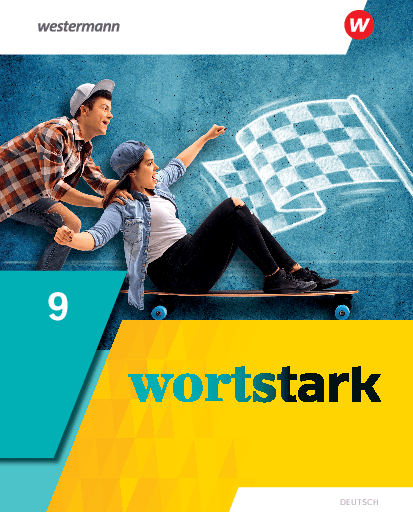   	Stoffverteilungsplan / Hauptschule NiedersachsenDer Stoffverteilungsplan bezieht sich auf die für die Hauptschule maßgeblichen Kerncurricula Deutsch für die Hauptschule und für die Realschule, herausgegeben vom Niedersächsischen Kultusministerium 2021.Fach: DeutschSchuljahr: 9Zeitraum/Dauer: Über eine Streitfrage debattieren (wortstark-Schülerband 9, S. 8-15)Über eine Streitfrage debattieren (wortstark-Schülerband 9, S. 8-15)Über eine Streitfrage debattieren (wortstark-Schülerband 9, S. 8-15)Über eine Streitfrage debattieren (wortstark-Schülerband 9, S. 8-15)Aufbau der UnterrichtseinheitEinstieg 
(S. 8)Aufbau und Ablauf einer Debatte kennenlernen 
(S. 9/10)Die Debatte vorbereiten(S. 11)Eröffnungsstatements formulieren(S. 12)Auf andere Gesprächsbeiträge eingehen(S. 13)Das Schlussstatement formulieren(S. 14)Eine Debatte beobachten und bewerten(S. 15)KompetenzenSprechen und Zuhörenin Standardsprache unter Verwendung einer angemessenen Wortwahl artikuliert sprechen und dabei Lautstärke, Intonation und Blickkontakt berücksichtigenbeim Vortragen Sprechtempo, Lautstärke, Betonung, Sprechpausen, Stimmführung und Körpersprache beachtendas eigene sowie das Gesprächsverhalten anderer in Diskussionen und Streitgesprächen kriteriengeleitet bewertendie eigene Meinung zu gesellschaftsrelevanten Themen mit Argumenten vortragen und begründet Stellung nehmenSchreibenkomplexe Schreibvorhaben planen und Gliederungen erstellengeben Informationen aus linearen und nichtlinearen Texten veranschaulicht wiedermaterialgestützt argumentative Texte verfassen z. B. persönliche StellungnahmenSprache und Sprachgebrauch untersuchenzunehmend sicherer kommunizieren, insbesondere unter Berücksichtigung von Adressat, Intention und SituationMaterialien/Medien zu wortstark 9MedienpoolAudio: DebatteWord: Tabelle zur DebatteAudio: Eröffnungsstatements (1)Audio: Freie GesprächsbeiträgeAudio: Eröffnungsstatements (2)Word: Beobachtungsbogen für die DebatteMaterialien für Lehrerinnen und LehrerLösungen (S. 15-20)entlastete Schülerbandseiten (Inklusion):Aufbau und Ablauf einer Debatte kennenlernen (S. 21-23)Eröffnungsstatements formulieren (S. 24)Auf andere Gesprächsbeiträge eingehen (S. 25)Das Schlussstatement formulieren (S. 26)Einbindung weiterer Seiten/Kapitel aus wortstark 9Textbezogen Stellung nehmen (S. 72-87)Eine Themafrage erörtern (S. 88-103)Die Meinungen anderer wiedergeben (S. 238-239)LeistungsnachweisMündliche und andere fachspezifische Leistungen:Beiträge zum UnterrichtsgesprächWeitere Materialien/Medien…Fach: DeutschSchuljahr: 9Zeitraum/Dauer: Hörtexte bearbeiten (wortstark-Schülerband 9, S. 16-23)Hörtexte bearbeiten (wortstark-Schülerband 9, S. 16-23)Hörtexte bearbeiten (wortstark-Schülerband 9, S. 16-23)Aufbau der UnterrichtseinheitEinstieg 
(S. 16)Einen Hörtext einordnen und das Wichtigste verstehen(S. 17)Einzelinformationen heraushören(S. 18/19)Sich beim Hören Notizen machen(S. 20)Meinungen erkennen und das Gehörte bewerten(S. 21)Mit Informationen weiterarbeiten(S. 22)Einen Text hören und die Informationen verarbeiten(S. 23)KompetenzenSprechen und ZuhörenMethoden des aktiven Zuhörens erprobendas Wesentliche aus umfangreicheren Gesprächsbeiträgen, Vorträgen oder Hörtexten auf der Grundlage vorgegebener Strukturen wiedergeben SchreibenArbeitsergebnisse mit Hilfe von Textverarbeitungsprogrammen dokumentierenden Inhalt sachlich strukturiert zusammenfassenLesen – mit Texten und Medien umgehendie Gestaltung von Medienangeboten untersuchenMaterialien/Medien zu wortstark 9MedienpoolAudio: Podcast „Wissen macht schlau!“Audio: Marius – Christina „Handyverbot“Audio: Marius – Christina „Klasse vermüllt“Audio: Anke – Marius „Handyverbot“Audio: Anke 1Audio: Anke 2Audio: ChristinaAudio: MariusVideo: Lehrer SchmidtArbeitsheft/interaktive Übungen: Sich vor dem Hören mit dem Thema vertraut machen (S. 6)Den Text einmal hören und das Wichtigste verstehen (S. 7)Wichtige Informationen und Meinungen heraushören (S. 8)Mit dem Gehörten weiterarbeiten (S. 9)Förderheft/interaktive Übungen (Förderausgabe):Sich vor dem Hören mit dem Thema vertraut machen (S. 6)Den Text einmal hören und das Wichtigste verstehen (S. 7)Wichtige Informationen und Meinungen heraushören (S. 8)Mit dem Gehörten weiterarbeiten (S. 9)Materialien für Lehrerinnen und LehrerLösungen (S. 29-34)entlastete Schülerbandseiten (Inklusion):In einem Hörtext das Wichtigste verstehen (S. 35-36)Meinungen erkennen und die eigene Meinung äußern 
(S. 37)Zeige, was du kannst: Meinungen erkennen und die eigene Meinung äußern (S. 38)Einbindung weiterer Seiten/Kapitel aus wortstark 9Eine Szene auf der Bühne verfolgen (S. 174-175Printmedien und digitale Medien vergleichen (S. 208-209)LeistungsnachweisPrüfungstraining:Einen Text hören und die Informationen verarbeitenWeitere Materialien/Medien…Fach: DeutschSchuljahr: 9Zeitraum/Dauer: Eigene Themen erarbeiten und präsentieren (wortstark-Schülerband 9, S. 24-39)Eigene Themen erarbeiten und präsentieren (wortstark-Schülerband 9, S. 24-39)Eigene Themen erarbeiten und präsentieren (wortstark-Schülerband 9, S. 24-39)Aufbau der UnterrichtseinheitEinstieg 
(S. 24)Fragen zur Vorbereitung der Projektarbeit klären(S. 25)Das Projekt planen und beschreiben(S. 26-29)Das geplante Produkt erstellen(S. 30-35)Die Projektarbeit dokumentieren(S. 36)Die Ergebnisse präsentieren(S. 37/38)Die Projektarbeit reflektieren(S. 39)KompetenzenSprechen und ZuhörenInformationen adressatenorientiert, gendergerecht, sach- und situationsangemessen mitteilenfür Vorträge sach- und situationsgerechte Präsentationsformen und -techniken anwendensachlich und zusammenfassend berichtenSchreibenArbeitsergebnisse mit Hilfe von Textverarbeitungsprogrammen dokumentierenkomplexe Schreibvorhaben planen und Gliederungen erstellengeben Informationen aus linearen und nichtlinearen Texten veranschaulicht wiederMaterialien/Medien zu wortstark 9MedienpoolWord: Formular ProjektbeschreibungWord: Tabelle: Ziele und ArbeitsschritteWord: Tabelle: Zeit- und ArbeitsplanWord: Protokollformular für GruppentreffenWord: Rezept: Piroggen (Rohfassung und Bearbeitung)Word: Fotos: Piroggen herstellenWord: Was in Polen auf den Tisch kommtWord: Interview mit Timos MutterWord: Ablaufplan für eine PräsentationWord: Leitfragen für Rückmeldungen (Feedback) an die GruppeWord: Leitfragen für die Reflexion der ProjektarbeitMaterialien für Lehrerinnen und LehrerLösungen (S. 40-44)Zusätzliche Materialien in der BiBoxArbeitsblätter zur MedienbildungDie Grundlagen von digitalen Präsentationen-Suchmaschinen benutzenEinbindung weiterer Seiten/Kapitel aus wortstark 9LeistungsnachweisMündliche und andere fachspezifische Leistungen: 
Ergebnisse von Partner- oder Gruppenarbeiten; 
Präsentationen, auch mediengestützt Weitere Materialien/Medien…Fach: DeutschSchuljahr: 9Zeitraum/Dauer: Einen informativen Text verfassen (wortstark-Schülerband 9, S. 40-57)Einen informativen Text verfassen (wortstark-Schülerband 9, S. 40-57)Einen informativen Text verfassen (wortstark-Schülerband 9, S. 40-57)Aufbau der UnterrichtseinheitEinstieg 
(S. 40)Schreibergebnisse in einer Praktikumsmappe dokumentieren(S. 41)Materialien für einen Schreibauftrag auswerten(S. 42-44)Treffende Fachwörter erkennen und verwenden(S. 45)Einen informativen Text verfassen(S. 46/47)Über ein besonderes Thema informieren(S. 48-50)Verbalisieren: Mit eigenen Worten formulieren(S. 51)Einen informativen Text überarbeiten(S. 52/53)Prüfungstraining: Einen informativen Text verfassen(S. 54-57)KompetenzenSchreibenArbeitsergebnisse mit Hilfe von Textverarbeitungsprogrammen dokumentierenerworbenes Regelwissen, Rechtschreibhilfen und Rechtschreibstrategien auf individuelle Fehlerschwerpunkte anwenden adressaten- und situationsgerecht schreibenBerichte unter Berücksichtigung der jeweiligen Fachsprache verfassen eigene und fremde Texte zunehmend selbstständig prüfen und überarbeiten in Bezug auf Inhalt, Aufbau und sprachliche Gestaltungden Schreibprozess reflektierenMaterialien/Medien zu wortstark 9MedienpoolWord: Mit einem Klick zum AusbildungsberufWord: Kfz-Berufe halten die Welt in BewegungWord: Schreibplan: einen informativen Text schreibenWord: SchreibauftragWord: Die UN-Konvention über BehinderungWord: Grafik: Wege nach der Schule für junge Menschen mit FörderbedarfWord: Viele Wege führen zur AusbildungWord: Der Weg zu einem AusbildungsplatzWord: Lösungshilfen zu BWord: Image gut, alles gutWord: Johanna schraubt sich glücklichArbeitsheft/interaktive Übungen: Materialien für einen Schreibauftrag auswerten (S. 10-11)Den eigenen Text verfassen und bearbeiten (S. 12-13)Förderheft/interaktive Übungen (Förderausgabe):Aus Materialien für einen Schreibauftrag auswählen 
(S. 10-11)Den eigenen Text verfassen (S. 12-13)Materialien für Lehrerinnen und LehrerLösungen (S. 46-56)differenzierte Leistungsüberprüfung (S. 57-64)entlastete Schülerbandseiten (Inklusion):Einen informativen Text verfassen (S. 65-68)Zeige, was du kannst: Einen informativen Text verfassen (S. 69-70)Zusätzliche Materialien in der BiBoxSprachförderung:Zusammengesetzte Fachwörter bilden und erklärenEin Diagramm erschließenEinbindung weiterer Seiten/Kapitel aus wortstark 9…LeistungsnachweisPrüfungstraining:
Einen informativen Text verfassenWeitere Materialien/Medien…Fach: DeutschSchuljahr: 9Zeitraum/Dauer: Sich um einen Ausbildungsplatz bewerben (wortstark-Schülerband 9, S. 58-71)Sich um einen Ausbildungsplatz bewerben (wortstark-Schülerband 9, S. 58-71)Sich um einen Ausbildungsplatz bewerben (wortstark-Schülerband 9, S. 58-71)Aufbau der UnterrichtseinheitEinstieg 
(S. 58/59)Ein Bewerbungsanschreiben untersuchen(S. 60/61)Ein eigenes Bewerbungsanschreiben verfassen und überprüfen(S. 62/63)Nominalisierungen verstehen und gebrauchen(S. 64)Einen tabellarischen Lebenslauf verfassen(S. 65)Sich auf ein Bewerbungsgespräch vorbereiten(S. 66/67)Sachlich und werbend schreiben(S. 68)Prüfungstraining: Ein Anschreiben adressatengerecht formulieren(S. 69-71)KompetenzenSchreibenerworbenes Regelwissen, Rechtschreibhilfen und Rechtschreibstrategien auf individuelle Fehlerschwerpunkte anwenden adressaten- und situationsgerecht schreibenBerichte unter Berücksichtigung der jeweiligen Fachsprache verfassen eigene und fremde Texte zunehmend selbstständig prüfen und überarbeiten in Bezug auf Inhalt, Aufbau und sprachliche Gestaltungden Schreibprozess reflektierenLebenslauf und Bewerbungsschreiben, auch mit Hilfe von Textverarbeitungsprogrammen, erstellenMaterialien/Medien zu wortstark 9MedienpoolWord: Alvaros BewerbungsschreibenWord: Alvaros LebenslaufWord: Karls BewerbungsanschreibenArbeitsheft/interaktive Übungen: Ein Bewerbungsanschreiben überarbeiten (S. 14-15)Ein Bewerbungsanschreiben verfassen 
(S. 16-17)Förderheft/interaktive Übungen (Förderausgabe):Ein Bewerbungsanschreiben überarbeiten (S. 14-15)Ein Bewerbungsanschreiben verfassen 
(S. 16-17)Materialien für Lehrerinnen und LehrerLösungen (S. 72-78)differenzierte Leistungsüberprüfung (S. 79-86)entlastete Schülerbandseiten (Inklusion):Ein Bewerbungsanschreiben untersuchen (S. 87-88)Sachlich und werbend schreiben (S. 89-90)Zeige, was du kannst: Bausteine eines Anschreibens ordnen und überarbeiten (S. 91-92)Zusätzliche Materialien in der BiBoxSprachförderung:Nominalisierungen verstehen und gebrauchenVerbalisierungSätze mit Genitiv und Genitivattributen formulierenArbeitsblätter zur Medienbildung:Eine E-Mail schreibenEinbindung weiterer Seiten/Kapitel aus wortstark 9…LeistungsnachweisPrüfungstraining:
Ein Anschreiben adressatengerecht formulierenMündliche und andere fachspezifische Leistungen:Beiträge zum UnterrichtsgesprächWeitere Materialien/Medien…Fach: DeutschSchuljahr: 9Zeitraum/Dauer: Textbezogen Stellung nehmen (wortstark-Schülerband 9, S. 72-87)Textbezogen Stellung nehmen (wortstark-Schülerband 9, S. 72-87)Textbezogen Stellung nehmen (wortstark-Schülerband 9, S. 72-87)Aufbau der UnterrichtseinheitEinstieg 
(S. 72/73)Den Text für die Stellungnahme erschließen(S. 74/75)Zum Text Stellung nehmen – einen Schreibplan nutzen(S. 76/77)Unterschiedliche Standpunkte einnehmen(S. 78)Bedingungen formulieren(S. 79)Einen Argumentationstext überarbeiten(S. 80/81)Eine Leserantwort schreiben(S. 82/83)Passende Wortverbindungen verwenden(S. 84)Prüfungstraining: Zu einem Text Stellung nehmen(S. 85-87)KompetenzenSchreibenkomplexe Schreibvorhaben planen und Gliederungen erstellenunterschiedliche Textformen kriteriengeleitet, schlüssig und nachvollziehbar schreibenmaterialgestützt argumentative Texte verfassen z. B. persönliche Stellungnahmenden Schreibprozess reflektierenSprache und Sprachgebrauch untersuchenTextmuster und verschiedene Strukturierungsmöglichkeiten normierter Texte nutzen z. B. Stellungnahmendie Kenntnisse der Wortarten und ihrer stilistischen Leistung bei der Textproduktion nutzenMaterialien/Medien zu wortstark 9MedienpoolAudio: Podcast „Umgang mit dem Smartphone“Word: Interessantes ExperimentWord: Textteile für die StellungnahmeWord: Schreibplan für eine StellungnahmeWord: Teile aus einem TextentwurfWord: Zeitungsartikel „Nachts zu lange am Handy gespielt“Word: Leserbrief an eine ZeitungsredaktionWord: Leserbrief von Ilse KampsWord: Lösungshilfen zu BWord: „Ich hab einfach nur mein Handy an“Arbeitsheft/interaktive Übungen: Bausteine in Stellungnahmen erkennen (S. 18-19)Zu einem Text Stellung nehmen (S. 20-21)Förderheft/interaktive Übungen (Förderausgabe):Bausteine in Stellungnahmen erkennen (S. 18-20)Schriftlich Stellung nehmen (S. 21)Materialien für Lehrerinnen und LehrerLösungen (S. 93-104) differenzierte Leistungsüberprüfung (S. 105-111)entlastete Schülerbandseiten (Inklusion):Den Text für die Stellungnahme erschließen (S. 112-113)Einen Schreibplan nutzen (S. 114)Zeige, was du kannst: Mit einer Leserantwort zu einem Text Stellung nehmen (S. 115-117)Zusätzliche Materialien in der BiBoxSprachförderung:Bedingungssätze formulierenPassende Wortverbindungen verwendenEinbindung weiterer Seiten/Kapitel aus wortstark 9Eine Themafrage erörtern (S. 88-103)Die Meinungen anderer wiedergeben (S. 238-239)LeistungsnachweisPrüfungstraining:
Zu einem Text Stellung nehmenWeitere Materialien/Medien…Fach: DeutschSchuljahr: 9Zeitraum/Dauer: Eine Themafrage erörtern (wortstark-Schülerband 9, S. 88-103)Eine Themafrage erörtern (wortstark-Schülerband 9, S. 88-103)Eine Themafrage erörtern (wortstark-Schülerband 9, S. 88-103)Aufbau der UnterrichtseinheitEinstieg 
(S. 88/89)Textbausteine erkennen und nutzen(S. 90/91)Eine Stoffsammlung anlegen(S. 92/93)Eine Pro- und Kontra-Argumentation schreiben(S. 94/95)Sprachliche Mittel beim Argumentieren nutzen(S. 96/97)Nach dem Reißverschlussmodell argumentieren(S. 98/99)Prüfungstraining: Eine Pro- und Kontra-Argumentation schreiben(S. 100-103)KompetenzenSchreibenkomplexe Schreibvorhaben planen und Gliederungen erstellenunterschiedliche Textformen kriteriengeleitet, schlüssig und nachvollziehbar schreibenmaterialgestützt argumentative Texte verfassen z. B. Erörterungenden Schreibprozess reflektierenSprache und Sprachgebrauch untersuchenTextmuster und verschiedene Strukturierungsmöglichkeiten normierter Texte nutzen z. B. Erörterungendie Kenntnisse der Wortarten und ihrer stilistischen Leistung bei der Textproduktion nutzenMaterialien/Medien zu wortstark 9MedienpoolWord: Pro und Kontra: InternetWord: Experte berät in der SchuleWord: Schreibplan für eine Pro-und-Kontra-ArgumentationWord: Tabelle mit Kontra- und Pro-ArgumentenWord: Reporter in der letzten ReiheWord: SchreibplanWord: Lösungshilfen zu BArbeitsheft/interaktive Übungen: Argumentationstexte überarbeiten (S. 22-25)Materialien für Lehrerinnen und LehrerLösungen (S. 119-129)differenzierte Leistungsüberprüfung (S. 130-135)Zusätzliche Materialien in der BiBoxSprachförderung:Begründungssätze formulieren – Kausalsätze bildenEinbindung weiterer Seiten/Kapitel aus wortstark 9Textbezogen Stellung nehmenDie Meinungen anderer wiedergeben (S. 238-239)LeistungsnachweisPrüfungstraining:
Eine Pro-und-Kontra-Argumentation schreibenWeitere Materialien/Medien…Fach: DeutschSchuljahr: 9Zeitraum/Dauer: Sachtexte lesen, bewerten und dazu schreiben (wortstark-Schülerband 9, S. 104-119)Sachtexte lesen, bewerten und dazu schreiben (wortstark-Schülerband 9, S. 104-119)Sachtexte lesen, bewerten und dazu schreiben (wortstark-Schülerband 9, S. 104-119)Aufbau der UnterrichtseinheitEinstieg 
(S. 104)Kern- und Einzelinformationen herausarbeiten(S. 105-107)Ursachen und Folgen herausarbeiten(S. 108-110)Sprache in Werbetexten entschlüsseln(S. 111)Reportagen lesen und einschätzen(S. 112-114)Einen Sachtext untersuchen und dazu schreiben(S. 115-117)Prüfungstraining: Einen Sachtext untersuchen und dazu schreiben(118-119)KompetenzenSchreibenSchreibaufträge hinsichtlich der Zielsetzung nutzen und das thematische und schreibformbezogene Vorwissen nutzenden Informationsgehalt von Quellen hinsichtlich der Verwendbarkeit reflektieren und bewertenunterschiedliche Textformen kriteriengeleitet, schlüssig und nachvollziehbar schreibenden Inhalt von Texten sachlich und strukturiert zusammenfassen Lesen – mit Texten und Medien umgehenLeseerwartungen, Fragen und Hypothesen unter Berücksichtigung von Leseauftrag und Leseintention formulierenLesetechniken entsprechend der Textart und dem Leseziel anwenden z. B. intensives LesenErschließungstechniken anwenden z. B. Nachschlagen unbekannter Wörter, Erschließen von Wortbedeutungen und Satz- und Textzusammenhängendas Gelesene auswerten z. B. durch Beantworten der vor dem Lesen gestellten FragenMaterialien/Medien zu wortstark 9Arbeitsheft/interaktive Übungen: Den Text einordnen und Informationen herausarbeiten 
(S. 26-27)Gründe, Ursachen und Folgen herausarbeiten (S. 28)Einen Sachtext untersuchen und dazu schreiben (S. 29)Förderheft/interaktive Übungen (Förderausgabe):Den Text einordnen und Informationen herausarbeiten 
(S. 22-24)Gründe, Ursachen und Folgen herausarbeiten (S. 25)Materialien für Lehrerinnen und LehrerLösungen (S. 138-147)differenzierte Leistungsüberprüfung (S. 148-155)entlastete Schülerbandseiten (Inklusion):Ursachen und Folgen herausarbeiten (S. 156-157)Einen Sachtext untersuchen (S. 158-159)Zeige, was du kannst: Einen Sachtext untersuchen 
(S. 160-161)Zusätzliche Materialien in der BiBoxSprachförderung:-Mit Adjektiven beschreiben und werten Einbindung weiterer Seiten/Kapitel aus wortstark 9Texte miteinander vergleichen und einen Textvergleich schreiben (S. 184-199)Medien miteinander vergleichen (S. 200-215)LeistungsnachweisPrüfungstraining:
Einen Sachtext untersuchen und dazu schreibenWeitere Materialien/Medien…Fach: DeutschSchuljahr: 9Zeitraum/Dauer: Kurzgeschichten untersuchen und die Ergebnisse aufschreiben (wortstark-Schülerband 9, S. 120-137)Kurzgeschichten untersuchen und die Ergebnisse aufschreiben (wortstark-Schülerband 9, S. 120-137)Kurzgeschichten untersuchen und die Ergebnisse aufschreiben (wortstark-Schülerband 9, S. 120-137)Aufbau der UnterrichtseinheitEinstieg 
(S. 120)Die Geschichte kennenlernen(S. 121)Eine Kurzgeschichte erschließen(S. 122-125)Merkmale von Kurzgeschichten erkennen(S. 126)Sprachliche Besonderheiten untersuchen(S. 127-128)Figuren und ihre Beziehung beschreiben(S. 129-131)Eine Textuntersuchung aufschreiben(S.132/133)Eine Textuntersuchung überarbeiten(S. 134)Prüfungstraining: Eine Kurzgeschichte untersuchen und die Ergebnisse aufschreiben(S. 135-137)KompetenzenSchreibenunterschiedliche Textformen kriteriengeleitet, schlüssig und nachvollziehbar schreibenliterarische Figuren und Figurenkonstellationen untersuchen, beschreiben und charakterisierenTexte mit Hilfe von Leitfragen analysieren und deuten, Aussagen durch Zitate belegenErschließungstechniken anwenden z. B. wichtig Informationen in Stichworten notierenLesen – mit Texten und Medien umgehendas Gelesene auswerten z. B. durch Beantworten der vor dem Lesen gestellten FragenGeschichten anhand ihrer Merkmale untersuchen Texte in Bezug auf Inhalt, Form, Aussageabsicht und Wirkung deutenMaterialien/Medien zu wortstark 9MedienpoolAudio: Die TaubePDF: Herta Müller: „Arbeitstag“Audio: Nachts schlafen die Ratten dochPDF: Wolfgang Borchert: „Die Küchenuhr“PDF: Ilse Aichinger: „Das Fenstertheater“Audio: SonntagPDF: Selim Özdoğan: „Geblümtes Klopapier“Audio: Lächelm im RegenWord: Schreibplan mit Fragen und FormulierungshilfenPDF: Kurt Marti: „Neapel sehen“PDF: Susanne Kilian: „Nie mehr“Audio: PartnerarbeitArbeitsheft/interaktive Übungen: Eine Kurzgeschichte lesen und das Wichtigste festhalten (S. 30-31)Eine Kurzgeschichte untersuchen und die Ergebnisse aufschreiben (S. 32-33)Förderheft/interaktive Übungen (Förderausgabe):Eine Kurzgeschichte lesen und das Wichtigste festhalten (S. 26-27)Eine Kurzgeschichte untersuchen und die Ergebnisse aufschreiben (S. 28-29)Materialien für Lehrerinnen und LehrerLösungen (S. 163-176)differenzierte Leistungsüberprüfung (S. 177-187)entlastete Schülerbandseiten (Inklusion):Eine Kurzgeschichte Schritt für Schritt erschließen 
(S. 188-191)Merkmale von Kurzgeschichten erkennen (S. 192)Zeige, was du kannst: Eine Kurzgeschichte untersuchen 
(S. 193-194)Zusätzliche Materialien in der BiBoxSprachförderung:Literarische Figuren und ihre Beziehungen beschreiben und untersuchenSprachliche Mittel in einer Kurzgeschichte entschlüsselnVerben mit Präpositionen gezielt verwendenEinbindung weiterer Seiten/Kapitel aus wortstark 9Einen Jugendroman lesen und dazu schreiben (S. 138-153)Einen Film untersuchen und die Ergebnisse aufschreiben 
(S. 216-227)LeistungsnachweisPrüfungstraining:
Eine Kurzgeschichte untersuchen und die Ergebnisse aufschreibenWeitere Materialien/Medien…Fach: DeutschSchuljahr: 9Zeitraum/Dauer: Einen Jugendroman lesen und dazu schreiben (wortstark-Schülerband 9, S. 138-153)Einen Jugendroman lesen und dazu schreiben (wortstark-Schülerband 9, S. 138-153)Einen Jugendroman lesen und dazu schreiben (wortstark-Schülerband 9, S. 138-153)Aufbau der UnterrichtseinheitEinstieg 
(S. 138)Die Ausgangssituation der Figuren beschreiben(S. 139-141)Die Erzählweise bestimmen(S. 142/143)Figuren beschreiben und charakterisieren(S. 144-145)Eine Stellungnahme zu einer Figur abgeben(S. 146/147)Figuren und ihre Beziehungen beschreiben(S. 148-150)Prüfungstraining: Einen Textauszug untersuchen und dazu schreiben(S. 151-153)KompetenzenSchreibenKomplexe Schreibvorhaben planen und Gliederungen erstellenadressaten- und situationsgerecht schreibenliterarische Figuren und Figurenkonstellationen untersuchen, beschreiben und charakterisierenden Inhalt von Texten sachlich und strukturiert zusammenfassen, auch unter Verwendung der indirekten RedeTexte mit Hilfe von Leitfragen analysieren und deutenLesen – mit Texten und Medien umgehenLesetechniken entsprechend der Textart und dem Leseziel anwenden z. B. intensives LesenErschließungstechniken anwenden z. B. Verknüpfen der Leseinhalte mit Vorstellungen und Vorwissen, Wiedergeben des Inhalts von Textabschnittendas Gelesene auswerten z. B. durch Zusammenfassen des Gelesenen, Reflektieren des Inhalts und des Leseprozessesanhand ihrer Merkmale Textsorten unterscheiden und untersuchen komplexe Handlungsstränge und -ebenen sowie Lösungsvarianten für Konflikte erschließenMaterialien/Medien zu wortstark 9MedienpoolAudio: Eine neue Zeit beginntAudio: Der BriefAudio: Erste Begegnung mit JennyAudio: Jennys ErklärungenAudio: Samuel und JennyAudio: Die EntscheidungArbeitsheft/interaktive Übungen: Einen Textauszug lesen und einordnen 
(S. 34)Figuren und ihre Beziehungen beschreiben und charakterisieren (S. 35-36)Einen literarischen Text deuten und dazu schreiben (S. 37)Förderheft/interaktive Übungen (Förderausgabe):Figuren aus einem Jugendbuch beschreiben (S. 30-33)Materialien für Lehrerinnen und LehrerLösungen (S. 196-202)differenzierte Leistungsüberprüfung (S. 203-212)entlastete Schülerbandseiten (Inklusion):Die Ausgangssituation der Figuren beschreiben 
(S. 213-214)Die Erzählweise bestimmen (S. S. 215-216)Figuren beschreiben (S. 217-218)Eine Stellungnahme zu einer Figur abgeben (S. 219-220)Figuren und ihre Beziehungen beschreiben (S. 221-223)Zeige, was du kannst: Einen Textauszug untersuchen 
(S. 224-225)Zusätzliche Materialien in der BiBox-SprachförderungDen Konjunktiv II verwendenEinbindung weiterer Seiten/Kapitel aus wortstark 9Kurzgeschichten untersuchen und die Ergebnisse aufschreiben (S. 120-137)LeistungsnachweisPrüfungstraining:
Einen Textauszug untersuchen und dazu schreibenWeitere Materialien/Medien…Fach: DeutschSchuljahr: 9Zeitraum/Dauer: Gedichte untersuchen und die Ergebnisse aufschreiben (wortstark-Schülerband 9, S. 154-169)Gedichte untersuchen und die Ergebnisse aufschreiben (wortstark-Schülerband 9, S. 154-169)Gedichte untersuchen und die Ergebnisse aufschreiben (wortstark-Schülerband 9, S. 154-169)Aufbau der UnterrichtseinheitEinstieg 
(S. 154)Ein Gedicht erschließen(S. 155-157)Eindrücke und Stimmungen beschreiben(S. 158/159)Eine eigene Deutung entwickeln(S. 160/161)Sprachliche Bilder in Gedichten entschlüsseln(S. 162/163)Eine Textuntersuchung aufschreiben(S. 164/165)Eine Textuntersuchung überarbeiten(S. 166)Prüfungstraining: Ein Gedicht untersuchen und die Ergebnisse aufschreiben(S. 167/169)KompetenzenSchreibenTexte automatisiert in gut lesbarer Handschrift und angemessenem Tempo schreibenkomplexe Schreibvorhaben planen und Gliederungen erstellenSchreibaufträge hinsichtlich der Zielsetzung untersuchen und thematisches und schreibformbezogenes Vorwissen nutzenTexte mit Hilfe von Leitfragen analysieren und deuten und Aussagen durch Zitate belegenLesen – mit Texten und Medien umgehenErschließungstechniken anwenden z. B. Unterstreichen von Textstellen, Einteilen von Texten in Sinnabschnitteanhand ihrer Merkmale Textsorten unterscheiden und untersuchen z. B. Gedichte unterschiedlicher EpochenFachbegriffe zur Analyse und Interpretation anwenden Texte in Bezug auf Inhalt, Form, Aussageabsicht und Wirkung deutenMaterialien/Medien zu wortstark 9MedienpoolAudio: Musikbeispiel 1Audio: Musikbeispiel 2PDF: Kurt Tucholsky: „Augen in der Großstadt“PDF: Georg Britting: „Sommer-Sonntag in der Stadt“Audio: Fritz Stavenhagen liest „Vorstadtstraßen von Erich Kästner“PDF: Alfred Wolfenstein: „Städter“PDF: Hans Herbert Ohms: „Abends am Fenster“PDF: Max Hoffmann: „Straßenbild“Arbeitsheft/interaktive Übungen: Einen ersten Zugang zum Gedicht finden (S. 38-39)Form und Sprache des Gedichts untersuchen (S. 40)Ein Gedicht untersuchen und die Ergebnisse aufschreiben (S. 41)Förderheft/interaktive Übungen (Förderausgabe):Einen ersten Zugang zum Gedicht finden (S. 34-35)Form und Sprache des Gedichts untersuchen (S. 36)Ein Gedicht untersuchen und die Ergebnisse aufschreiben (S. 37)Materialien für Lehrerinnen und LehrerLösungen (S. 227-236)differenzierte Leistungsüberprüfung (S. 237-245)entlastete Schülerbandseiten (Inklusion):Ein Gedicht erschließen (S. 246-248)Eindrücke und Stimmungen beschreiben (S. 249-250)Zeige, was du kannst: Ein Gedicht untersuchen (S. 251)Einbindung weiterer Seiten/Kapitel aus wortstark 9LeistungsnachweisPrüfungstraining:
Ein Gedicht untersuchen und die Ergebnisse aufschreibenWeitere Materialien/Medien…Fach: DeutschSchuljahr: 9Zeitraum/Dauer: Ein Theaterstück verstehen (wortstark-Schülerband 9, S. 170-183)Ein Theaterstück verstehen (wortstark-Schülerband 9, S. 170-183)Ein Theaterstück verstehen (wortstark-Schülerband 9, S. 170-183)Aufbau der UnterrichtseinheitEinstieg 
(S. 170/171)Sich über ein Theaterstück informieren(S. 172)Informationen zu einem Theaterstück präsentieren(S. 173)Eine Szene auf der Bühne verfolgen(S. 174/175)Dialoge: Die Sprache eines Dramas verstehen(S. 176-178)Die Figuren charakterisieren(S. 179-181)Nachverfolgen, wie das Drama zu Ende geht(S. 182)Über das Theaterstück nachdenken(S. 183)KompetenzenSprechen und ZuhörenFachbegriffe und gebräuchliche Fremdwörter anwenden und erklärenSchreibenkomplexe Schreibvorhaben planen und Gliederungen erstellenSchreibaufträge hinsichtlich der Zielsetzung untersuchen und thematisches und schreibformbezogenes Vorwissen nutzenTexte mit Hilfe von Leitfragen analysieren und deuten / und Aussagen durch Zitate belegenFiguren und Figurenkonstellationen untersuchen, beschreiben und charakterisierenLesen – mit Texten und Medien umgehenErschließungstechniken anwenden z. B. Unterstreichen von Textstellenanhand ihrer Merkmale Textsorten unterscheiden und untersuchen z. B. DramaFachbegriffe zur Analyse und Interpretation anwenden Texte in Bezug auf Inhalt, Form, Aussageabsicht und Wirkung deutenSprache und Sprachgebrauch untersuchenKommunikationsformen untersuchen: Unterschied der Sach- und Beziehungsebene, Kongruenz von verbalem und nonverbalem VerhaltenMaterialien/Medien zu wortstark 9MedienpoolWord: Ankündigungstext: „Der Besuch der alten Dame“Video: F. Dürrenmatt: „Der Besuch der alten Dame“, 
1. Akt (Ausschnitt 1)Video: F. Dürrenmatt: „Der Besuch der alten Dame“, 
1. Akt (Ausschnitt 2)Materialien für Lehrerinnen und LehrerLösungen (S. 254-266)entlastete Schülerbandseiten (Inklusion):Sich über ein Theaterstück informieren 
(S. 267)Informationen zu einem Theaterstück präsentieren 
(S. 268)Einbindung weiterer Seiten/Kapitel aus wortstark 9Einen Film untersuchen und die Ergebnisse aufschreiben 
(S. 216-227)LeistungsnachweisMündliche und andere fachspezifische Leistungen:
Szenische DarstellungWeitere Materialien/Medien…Fach: DeutschSchuljahr: 9Zeitraum/Dauer: Texte miteinander vergleichen und einen Textvergleich schreiben (wortstark-Schülerband 9, S. 184-199)Texte miteinander vergleichen und einen Textvergleich schreiben (wortstark-Schülerband 9, S. 184-199)Texte miteinander vergleichen und einen Textvergleich schreiben (wortstark-Schülerband 9, S. 184-199)Aufbau der UnterrichtseinheitEinstieg (S. 184)Texte einordnen und vorstellen(S. 185-187)Texte zusammenfassen und vergleichen(S. 188/189)Zu einer Aussage Stellung nehmen(S. 190/191)Einen Textvergleich schreiben(192-195)Schülertexte sprachlich überarbeiten(S. 196)Prüfungstraining: Einen Textvergleich schreiben(S. 197-199)
KompetenzenSchreibenkomplexe Schreibvorhaben planen und Gliederungen erstellenunterschiedliche Textformen kriteriengeleitet, schlüssig und nachvollziehbar schreibenmaterialgestützt argumentative Texte verfassen z. B. persönliche Stellungnahmenden Schreibprozess reflektierenLesen – mit Texten und Medien umgehenLesetechniken entsprechend der Textart und dem Leseziel anwenden z. B. punktuelles LesenErschließungstechniken anwenden z. B. Markieren von Schlüsselwörtern und Kernaussagen, Notieren wichtiger Informationen in StichwortenSprache und Sprachgebrauch untersuchenTextmuster und verschiedene Strukturierungsmöglichkeiten normierter Texte nutzen z. B. Stellungnahmendie Kenntnisse der Wortarten und ihrer stilistischen Leistung bei der Textproduktion nutzenMaterialien/Medien zu wortstark 9Arbeitsheft/interaktive Übungen: Texte lesen und sich einen Überblick verschaffen (S. 42-43)Gemeinsamkeiten und Unterschiede feststellen (S. 44)Texte vergleichen und die Ergebnisse aufschreiben (S. 45)Förderheft/interaktive Übungen (Förderausgabe):Texte lesen und sich einen Überblick verschaffen (S. 38-40)Gemeinsamkeiten und Unterschiede feststellen (S. 41)Materialien für Lehrerinnen und LehrerLösungen (S. 270-279)differenzierte Leistungsüberprüfung (S. 280-289)entlastete Schülerbandseiten (Inklusion):Texte zusammenfassen und vergleichen (S. 290-291)Texte zusammenfassen und vergleiche (S. 292-293Zeige, was du kannst: Texte zusammenfassen und vergleichen (S. 294-295)Zusätzliche Materialien in der BiBoxSprachförderungMit dem Passiv und Passiv-Ersatzformen abwechslungsreicher formulierenSchülertexte sprachlich überarbeitenEinbindung weiterer Seiten/Kapitel aus wortstark 9Medien miteinander vergleichen (S. 200-215)Sachtexte lesen, bewerten und dazu schreiben (S. 104-119)LeistungsnachweisPrüfungstraining:
Einen Textvergleich schreibenWeitere Materialien/Medien…Fach: DeutschSchuljahr: 9Zeitraum/Dauer: Medien miteinander vergleichen (wortstark-Schülerband 9, S. 200-215)Medien miteinander vergleichen (wortstark-Schülerband 9, S. 200-215)Medien miteinander vergleichen (wortstark-Schülerband 9, S. 200-215)Aufbau der UnterrichtseinheitEinstieg 
(200/201)Medientexte miteinander vergleichen(S. 202-205)Informationen durch Infotainment gestalten(S. 206-207)Printmedien und digitale Medien vergleichen(S. 208-209)Wirkliche und erfundene Informationen unterscheiden(S. 210/211)Medientexte schriftliche miteinander vergleichen (S. 212/213)Prüfungstraining: Die Ergebnisse eines Textvergleichs aufschreiben(S. 214/215)KompetenzenSchreibenkomplexe Schreibvorhaben planen und Gliederungen erstellenunterschiedliche Textformen kriteriengeleitet, schlüssig und nachvollziehbar schreibenmaterialgestützt argumentative Texte verfassenden Schreibprozess reflektierenLesen – mit Texten und Medien umgehenLesetechniken entsprechend der Textart und dem Leseziel anwenden z. B. punktuelles LesenErschließungstechniken für digitale Textformate anwenden z. B. Treffen von Auswahlentscheidungen, Selektion der Informationen, Bewerten des Informationsgehaltsdie Gestaltung von Medienangeboten untersuchenmithilfe von Printmedien und digitalen Medien recherchieren z. B. durch gezielte Auswahl aufgabenbezogener SuchergebnisseInformationen aus Printmedien und digitalen Medien anhand ausgewählter Kriterien bewerten z. B. Aktualität, Wahrheitsgehalt, InformationsquelleMaterialien/Medien zu wortstark 9MedienpoolVideo: RoboCupVideo: Roboter-Hund „Herbie“ hilft ErmittlernArbeitsheft/interaktive Übungen: Medientexte lesen und einordnen 
(S. 46-47)Medientexte miteinander vergleichen 
(S. 48)Die Ergebnisse eines Textvergleichs aufschreiben (S. 45)Förderheft/interaktive Übungen (Förderausgabe):Medientexte lesen und einordnen 
(S. 42-43)Medientexte miteinander vergleichen 
(S. 44-45)Materialien für Lehrerinnen und LehrerLösungen (S. 298-311)differenzierte Leistungsüberprüfung (S. 312-323)entlastete Schülerbandseiten (Inklusion):Medientexte miteinander vergleichen 
(S. 324-326)Medientexte miteinander vergleichen (S. 326-327Zeige, was du kannst: Medientexte miteinander vergleichen (S. 328-329)Zusätzliche Materialien in der BiBoxSprachförderungInformationen durch Adjektive anschaulich vermittelnArbeitsblätter zur Medienbildung: 
Medien und ihre Funktionen
EmojisEinbindung weiterer Seiten/Kapitel aus wortstark 9Sachtexte lesen, bewerten und dazu schreiben (S. 104-119)Texte miteinander vergleichen und einen Textvergleich schreiben (S. 184-199)Einen Film untersuchen und die Ergebnisse aufschreiben 
(S. 216-227)LeistungsnachweisPrüfungstraining:
Die Ergebnisse eines Textvergleichs aufschreiben Weitere Materialien/Medien…Fach: DeutschSchuljahr: 9Zeitraum/Dauer: Einen Film untersuchen und die Ergebnisse aufschreiben (wortstark-Schülerband 9, S. 216-227)Einen Film untersuchen und die Ergebnisse aufschreiben (wortstark-Schülerband 9, S. 216-227)Einen Film untersuchen und die Ergebnisse aufschreiben (wortstark-Schülerband 9, S. 216-227)Aufbau der UnterrichtseinheitEinstieg(S. 216)Den Film kennenlernen und erste Eindrücke sammeln(S. 217)Die Filmsprache untersuchen(S. 218/219)Filmfiguren charakterisieren und ihre Beziehung beschreiben(S. 220-222)Untersuchungsergebnisse aufschreiben(S. 223)Über einen Film ins Nachdenken kommen(S. 224/225)Prüfungstraining: Eine Filmfigur charakterisieren(S. 226/227)
KompetenzenSprechen und Zuhörendas Wesentliche auf der Grundlage vorgegebener Strukturen wiedergebenSchreibenkomplexe Schreibvorhaben planen und eine Gliederung erstellenunterschiedliche Textformen kriteriengeleitet, schlüssig und nachvollziehbar schreibenZitate belegenFiguren und Figurenkonstellationen untersuchen, beschreiben und charakterisierenLesen – mit Texten und Medien umgehendie Gestaltung von Medienangeboten untersuchengrundlegende filmische Gestaltungsmittel im Hinblick auf die Intention des Films analysieren z. B. Kameraperspektive, Kamerabewegung, Einstellungsgröße, Tonebene, FarbgestaltungKommunikationsformen untersuchen: Unterschied der Sach- und Beziehungsebene, Kongruenz von verbalem und nonverbalem VerhaltenMaterialien/Medien zu wortstark 9MedienpoolVideo: „Gör“PDF: Glossar „Filmsprache“Materialien für Lehrerinnen und LehrerLösungen (S. 331-347)entlastete Schülerbandseiten (Inklusion):Die Filmsprache untersuchen (S. 348-349)Zeige, was du kannst: Einen Film untersuchen (S. 350)Einbindung weiterer Seiten/Kapitel aus wortstark 9Printmedien und digitale Medien miteinander vergleichen 
(S. 208-209)Kurzgeschichten untersuchen und die Ergebnisse aufschreiben (S. 120-137)LeistungsnachweisPrüfungstraining:
Eine Filmfigur charakterisierenWeitere Materialien/Medien…Fach: DeutschSchuljahr: 9Zeitraum/Dauer: Sprache und Sprachgebrauch untersuchen (wortstark-Schülerband 9, S. 228-243)Sprache und Sprachgebrauch untersuchen (wortstark-Schülerband 9, S. 228-243)Sprache und Sprachgebrauch untersuchen (wortstark-Schülerband 9, S. 228-243)Aufbau der UnterrichtseinheitEinstieg 
(S. 228)Sprachwandel beschreiben und bewerten(S. 229)Die Herkunft von Namen entschlüsseln(S. 230/231)Fremdwörter erkennen und verstehen(S. 232/233)Sprachen miteinander vergleichen(S. 234/235)Mündlichkeit und Schriftlichkeit unterscheiden(S. 236/237)Die Meinungen anderer wiedergeben(S. 238/239)Über die Zeichensetzung nachdenken(S. 240)Kommas bei Aufzählungen setzen(S. 241)Kommas bei Nebensätzen setzen(S. 242)Kommas bei Infinitivgruppen setzen (S. 243)KompetenzenSprechen und Zuhörenartikuliert in der Standardsprache sprechen unter Verwendung einer angemessenen WortwahlInformationen adressatenorientiert, gendergerecht, sach- und situationsbezogen mitteilenSchreibenerworbenes Regelwissen, Rechtschreibhilfen und Rechtschreibstrategien auf individuelle Fehlerschwerpunkte anwendenSprache und Sprachgebrauch untersuchenZunehmend sicher kommunizieren, insbesondere unter Berücksichtigung von Adressat, Intention und Situationsituationsangemessen verschiedene Sprachebenen unterscheiden: Standardsprache, Umgangssprache, Jugendsprache, Fachsprachegesprochene Sprache von Schriftsprache aufgrund ihrer unterschiedlichen Funktionen unterscheidensich mit dem Sprachgebrauch in sozialen Netzwerken auseinandersetzenKenntnisse über grammatische Strukturen auf die eigene Ausdrucksfähigkeit, Textgestaltung und Zeichensetzung anwendenMaterialien/Medien zu wortstark 9MedienpoolWord: LernkalenderWord: Sprachen vergleichenAudio: Gespräch zwischen Schülern über ihren BerufswunschWord: Gespräch zwischen Schülern über ihren BerufswunschÜbersicht: Die Deklination der Nomen, Adjektive und PronomenÜbersicht: Die Konjugation der VerbenÜbersicht: Unregelmäßige VerbenÜbersicht: Verben mit festen PräpositionenArbeitsheft/interaktive Übungen: Wortarten bestimmen (S. 50)Satzglieder bestimmen (S. 51)Umstellprobe: Wichtiges an den Satzanfang stellen (S. 52)Die Bedeutung von Fachwörtern bestimmen (S. 53)Zeitformen in Texten gebrauchen (S. 54)Aktiv und Passiv gebrauchen (S. 55)Die Meinung anderer in indirekter Rede wiedergeben 
(S. 56)Hauptsätze und Nebensätze unterscheiden 
(S. 57)Sätze mit Konjunktionen verbinden (S. 58)Mit Relativsätzen Zusatzinformationen geben (S. 59)Kommasetzung bei Aufzählungen (S. 60)Kommasetzung bei Nebensätzen (S. 61)Kommasetzung bei Infinitivgruppen (S. 62)Kommasetzung bei komplexen Satzgefügen (S. 63)Förderheft/interaktive Übungen (Förderausgabe):Wortarten bestimmen (S. 46-47)Satzglieder finden, Sätze bilden (S. 48-49)Umstellprobe: Wichtiges an den Satzanfang stellen (S. 50)Die Bedeutung von Fachwörtern bestimmen (S. 51)Zeitformen in Texten gebrauchen (S. 52-53)Aktiv und Passiv gebrauchen (S. 54-55)Die Meinung anderer in indirekter Rede wiedergeben (S. 56)Hauptsätze und Nebensätze unterscheiden 
(S. 57)Sätze mit Konjunktionen verbinden 
(S. 58-59)Mit Relativsätzen Zusatzinformationen geben (S. 60)Kommasetzung bei Aufzählungen (S. 61)Kommasetzung bei Nebensätzen (S. 62-63)Materialien für Lehrerinnen und LehrerLösungen (S. 354-367)entlastete Schülerbandseiten (Inklusion):Sprachwandel beschreiben und bewerten (S. 368)Die Herkunft von Namen entschlüsseln 
(S. 369-370)Fremdwörter erkennen und verstehen 
(S. 371-372)Die Meinungen anderer wiedergeben 
(S. 373-374)Kommas bei Aufzählungen setzen (S. 375)Kommas bei Nebensätzen setzen (S. 376)Zusätzliche Materialien in der BiBox-SprachförderungGesprochene und geschriebene Sprache unterscheidenDie indirekte Rede mit dem Konjunktiv I bildenEinbindung weiterer Seiten/Kapitel aus wortstark 9Treffende Fachwörter erkennen und verwenden (S. 45)Verbalisieren: Mit eigenen Worten formulieren (S. 51) Nominalisierungen verstehen und gebrauchen (S. 64)Sachlich und werbend schreiben (S. 68)Bedingungen formulieren (S. 79)Passende Wortverbindungen verwenden (S. 84)Sprachliche Mittel beim Argumentieren nutzen (S. 96)Sprache in Werbetexten entschlüsseln (S. 111)Schülertexte sprachlich überarbeiten (S. 196)LeistungsnachweisWeitere Materialien/Medien…Fach: DeutschSchuljahr: 9Zeitraum/Dauer: Rechtschreiben lernen und üben (wortstark-Schülerband 9, S. 244-261)Rechtschreiben lernen und üben (wortstark-Schülerband 9, S. 244-261)Rechtschreiben lernen und üben (wortstark-Schülerband 9, S. 244-261)Aufbau der UnterrichtseinheitEinstieg 
(244/245)Regelhafte und abweichende Schreibungen erkennen(S. 246/247)Den Nutzen von Wörterbüchern untersuchen(S. 248/249)Fremdwörter erkennen und richtig schreiben(S. 250-253)Groß oder klein? Nominale Kerne im Satz erkennen(S. 254-265)Groß oder klein? Einträge im Wörterbuch nutzen(S. 257)Getrennt oder zusammen? – Strategien nutzen(S. 258-261)KompetenzenSchreibenerworbenes Regelwissen, Rechtschreibhilfen und Rechtschreibstrategien auf individuelle Fehlerschwerpunkte anwendenunter Berücksichtigung der Wort- und Satzgrenzen und der Eindeutigkeit der Groß- und Kleinbuchstaben schreibenRechtschreibbewusstsein und Fehlersensibilität entwickelnbeim Schreiben und Lesen orthografische Gesetzmäßigkeiten beachten und diese benennendas Wissen über orthografische Gesetzmäßigkeiten zur Fehlerkorrektur nutzenSprache und Sprachgebrauch untersuchenKenntnisse über grammatische Strukturen auf die eigene Ausdrucksfähigkeit, Textgestaltung und Zeichensetzung anwendenMaterialien/Medien zu wortstark 9MedienpoolWord: FingerübungLink: Wiktionary, das freie WörterbuchLink: DWDS, das digitale Wörterbuch der deutschen SpracheArbeitsheft/interaktive Übungen: Regelhafte und abweichende Schreibungen erkennen (S. 64-69)Fremdwörter erkennen und richtig schreiben (S. 70-71)Groß oder klein? Nominale Kerne im Satz finden (S. 72-76)Getrennt oder zusammen? Strategien nutzen (S. 77-80)Förderheft/interaktive Übungen (Förderausgabe):Regelhafte und abweichende Schreibungen erkennen (S. 64-69)Fremdwörter erkennen und richtig schreiben (S. 70-71)Groß oder klein? Nominale Kerne im Satz finden (S. 72-77)Getrennt oder zusammen? Strategien nutzen (S. 78-80)Materialien für Lehrerinnen und LehrerLösungen (S. 379-390)differenzierte Leistungsüberprüfung (S. 391-393)entlastete Schülerbandseiten (Inklusion):Regelhafte und abweichende Schreibungen erkennen 
(S. 394-395)Fremdwörter erkennen und richtig schreiben (S. 396-398)Groß oder klein? Nominale Kerne im Satz erkennen 
(S. 399-401)Getrennt oder zusammen? – Strategien nutzen 
(S. 402-403)Einbindung weiterer Seiten/Kapitel aus wortstark 9LeistungsnachweisLeistungsüberprüfung Rechtschreibung
(Mat. f. LuL, S. 391-393)Weitere Materialien/Medien…Fach: DeutschSchuljahr: 9Zeitraum/Dauer: Prüfungsaufgaben verstehen und bearbeiten (wortstark-Schülerband 9, S. 262-271)Prüfungsaufgaben verstehen und bearbeiten (wortstark-Schülerband 9, S. 262-271)Prüfungsaufgaben verstehen und bearbeiten (wortstark-Schülerband 9, S. 262-271)Aufbau der UnterrichtseinheitEinstieg(S. 262)Leseverstehen(S. 263-266)
Sprache und Sprachgebrauch untersuchen(S. 267-269)Schreiben(S. 270/271)KompetenzenSprechen und Zuhörenartikuliert in der Standardsprache sprechen unter Verwendung einer angemessenen WortwahlInformationen adressatenorientiert, gendergerecht, sach- und situationsbezogen mitteilenSchreibenbeim Schreiben und Lesen orthografische Gesetzmäßigkeiten beachten und diese benennendas Wissen über orthografische Gesetzmäßigkeiten zur Fehlerkorrektur nutzenSprache und Sprachgebrauch untersuchenKenntnisse über grammatische Strukturen auf die eigene Ausdrucksfähigkeit, Textgestaltung und Zeichensetzung anwendenMaterialien/Medien zu wortstark 9MedienpoolWord: Aufgabenblatt „Leseverstehen“Word: Aufgabenblatt „Sprache und Sprachgebrauch untersuchen“Word: Aufgabenblatt „Schreiben“Materialien für Lehrerinnen und LehrerLösungen (S. 406-414)Zusätzliche Materialien in der BiBoxSprachförderungWortarten und Zeitformen bestimmenOperatoren bestimmen und verwendenEinbindung weiterer Seiten/Kapitel aus wortstark 9Zahlreiche Kapitel in wortstark 9 lassen sich zur Prüfungsvorbereitung einbinden (je nach Prüfungsschwerpunkten).LeistungsnachweisWeitere Materialien/Medien…Fach: DeutschSchuljahr: 9Zeitraum/Dauer: Den eigenen Text überprüfen und korrigieren (wortstark-Schülerband 9, S. 272-281)Den eigenen Text überprüfen und korrigieren (wortstark-Schülerband 9, S. 272-281)Den eigenen Text überprüfen und korrigieren (wortstark-Schülerband 9, S. 272-281)Aufbau der UnterrichtseinheitEinstieg(S. 272/273)Leseschritt 1: Auf den Inhalt achten(S. 274/275)
Leseschritt 2: Auf die Ausdrucksweise achten(S. 276/277)Leseschritt 3: Auf die Sprachrichtigkeit achten(S. 278-281)KompetenzenSchreibenerworbenes Regelwissen, Rechtschreibhilfen und Rechtschreibstrategien auf individuelle Fehlerschwerpunkte anwendendas Wissen über orthografische Gesetzmäßigkeiten zur Fehlerkorrektur nutzenzunehmend selbstständig eigene und fremde Texte prüfen und überarbeiten in Bezug auf Inhalt, Aufbau und sprachliche Gestaltungden Schreibprozess reflektierenMaterialien/Medien zu wortstark 9MedienpoolWord: Aufgabenblatt „Auf den Inhalt achten“Word: Aufgabenblatt „Auf die Ausdrucksweise achten“Word: Aufgabenblatt „Auf die Sprachrichtigkeit achten“Materialien für Lehrerinnen und LehrerLösungen (S. 416-418)Zusätzliche Materialien in der BiBoxSprachförderungAuf die Ausdrucksweise achtenEinbindung weiterer Seiten/Kapitel aus wortstark 9Zahlreiche Kapitel in wortstark 9 lassen sich zur Prüfungsvorbereitung einbinden (je nach Prüfungsschwerpunkten).LeistungsnachweisWeitere Materialien/Medien…